							                      Family Dentistry of Mukilteo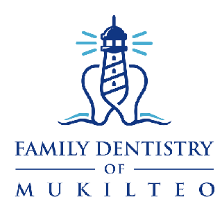 										833 2nd Street Suite A.										 Mukilteo, WA 98275Medical HistoryAre you under the care of a Physician?									☐Yes   ☐No     If Yes: Name of Physician:						Phone:					Reason for care:														Approximate date of last physical/check-up:											Ever been hospitalized or had a major operation?   								☐Yes   ☐NoIf Yes, please explain:												Have you ever had a serious head or neck injury?						    		☐Yes   ☐NoIf Yes, please explain:												Are you taking any medications, pills, drugs, or vitamins?							☐Yes   ☐NoPlease list all prescription medications (please use separate sheet if needed):																						Please list all vitamins and supplements you are taking:																								Do you use Tobacco?											☐Yes   ☐NoWhat form of tobacco, how much per day, and for how many years?							Do you/ have you used controlled substances?								☐Yes   ☐No Women: Are you…Pregnant/Trying to get pregnant? ☐Yes   ☐No					     	 Nursing? ☐Yes   ☐ NoAre you Allergic or have sensitivity to any of the following:☐Aspirin	☐Sulfa Drugs		☐Codeine/other narcotics	☐Penicillin		☐Other antibiotics                                               ☐Latex 	☐Local anesthetics	☐Barbiturates, sedatives, sleeping pills		☐shellfish or iodine☐Metals	☐Acrylic		☐OtherDental HistoryAre you currently in dental pain?										☐Yes   ☐NoDo you require antibiotics before dental treatment?								☐Yes   ☐NoIf yes, why?													Do you have any dental concerns at the moment?								☐Yes   ☐NoIf yes, please explain:																											Do you have dental anxiety?		      ☐Yes  ☐NoDo your gums bleed when brushing or flossing? ☐Yes  ☐NoDo you get mouth sores?			      ☐Yes  ☐NoDo you have dry mouth?			      ☐Yes  ☐NoDo you /have you ever been told that you grind or clench your teeth?					      ☐Yes  ☐NoHave you ever had any pain or clicking or popping in your jaw joints?					      ☐Yes  ☐NoHave you ever been treated for TMJ problems?  ☐Yes  ☐NoHave you ever been treated for oral cancer?	      ☐Yes  ☐NoDo you have recurring or frequent headaches, migraines?						      ☐Yes  ☐NoDo you have frequent earaches or neck pains?    ☐Yes  ☐NoHave any of your family members had gum disease?							☐Yes  ☐NoDo you brush daily?			☐Yes  ☐NoDo you clean between your teeth daily?	☐Yes  ☐NoIf yes, what devices do you use?				☐Dental floss  ☐Tooth picks  ☐WaterpikDo you use mouthwash?			☐Yes  ☐NoDo you clean your tongue?		☐Yes  ☐NoAre you happy with your smile?		☐Yes  ☐NoIf no, what would you like to change?																								Printed Name:					                                   Date:                                                                                       Signature:														Do you have, or have you had, any of the following:AIDS/HIV positive			☐Yes   ☐NoAlzheimer’s Disease			☐Yes   ☐NoAnaphylaxis				☐Yes   ☐NoAnemia					☐Yes   ☐NoAngina					☐Yes   ☐NoArthritis/Gout	        			☐Yes   ☐NoArtificial Heart Valve 			☐Yes   ☐NoArtificial Joint	        			☐Yes   ☐NoAsthma                        			☐Yes   ☐NoBlood Disease              			☐Yes   ☐NoBlood transfusion        			☐Yes   ☐NoBreathing Problem      			☐Yes   ☐NoBruise easily	        			☐Yes   ☐NoCancer                         			☐Yes   ☐NoChemotherapy             			☐Yes   ☐NoChest Pains                			☐Yes   ☐NoCold Sores				☐Yes   ☐NoCongenital Heart Disorder			☐Yes   ☐NoConvulsion				☐Yes   ☐NoCortisone Medicine      			☐Yes   ☐NoDiabetes                      			☐Yes   ☐NoDrug Addiction            			☐Yes   ☐NoEasily Winded				☐Yes   ☐NoEmphysema              			☐Yes   ☐NoEpilepsy or seizures   			☐Yes   ☐NoExcessive Bleeding       			☐Yes   ☐NoExcessive Thirst       			☐Yes   ☐NoFainting/dizziness     			☐Yes   ☐NoFrequent cough          			☐Yes   ☐NoFrequent Diarrhea      			☐Yes   ☐NoFrequent headaches 			☐Yes   ☐NoGastric reflux           			☐Yes   ☐NoGenital Herpes          			☐Yes   ☐NoGlaucoma                			☐Yes   ☐NoHay Fever               			☐Yes   ☐NoHeart Attack/failure   			☐Yes   ☐NoHeart Murmur            			☐Yes   ☐NoHeart Pacemaker     			☐Yes   ☐NoHeart trouble/disease			☐Yes   ☐NoHemophilia    				☐Yes   ☐NoHepatitis A				☐Yes   ☐NoHepatitis B or C				☐Yes   ☐NoHerpes                     			☐Yes   ☐NoHigh blood pressure   			☐Yes   ☐NoHigh cholesterol         			☐Yes   ☐NoHives or Rash            			☐Yes   ☐NoHypoglycemia				☐Yes   ☐NoIrregular Heartbeat     			☐Yes   ☐NoKidney Problems       			☐Yes   ☐NoLeukemia                 			☐Yes   ☐NoLiver Disease             			☐Yes   ☐NoLow Blood pressure   			☐Yes   ☐NoLung Disease              			 ☐Yes   ☐NoMitral Valve Prolapse 			☐Yes   ☐NoOsteoporosis                   			☐Yes   ☐NoPain in Jaw points         			☐Yes   ☐NoParathyroid disease       			☐Yes   ☐NoPsychiatric Care            			☐Yes   ☐NoRadiation treatments    			☐Yes   ☐NoRecent weight loss      			☐Yes   ☐NoRenal Dialysis             			☐Yes   ☐NoRheumatic Fever      			☐Yes   ☐NoRheumatism            			☐Yes   ☐NoScarlet Fever                   			☐Yes   ☐NoShingles                         			☐Yes   ☐NoSickle cell disease       			☐Yes   ☐NoSinus Trouble               			☐Yes   ☐NoSleep apnea                   			☐Yes   ☐NoStomach/ intestinal disease 		☐Yes   ☐NoStroke                             			☐Yes   ☐NoSwelling of limbs          			☐Yes   ☐NoThyroid disease            			☐Yes   ☐NoTonsillitis                       			☐Yes   ☐NoTuberculosis                   			☐Yes   ☐NoTumors or growths         			☐Yes   ☐NoUlcers                             			☐Yes   ☐NoVenereal disease            			☐Yes   ☐No**Any other conditions not listed: ______________________________________________________________________________________________________________________________________________________Printed Name:														Signature:														Date:															